24th April 2023Dear Parents/Carers,Key Stage 3 Reading ChallengeAs part of Arena Academy’s drive to improve reading, we will be launching the Summer Reading Challenge which is printed on the reverse of this letter.  Students will be encouraged to complete the bingo style tasks and complete a ‘line’ of activities in any direction (horizontal, vertical or diagonal).  Students should collect evidence for each of the tasks completed and take this to Miss Poole in the Library who will check over the completed tasks and check them off on their challenge sheet.  The challenge will begin week commencing 24th April 2023 and will also be the set work for students in Years 7-9 when they are not in school due to Industrial Action on Thursday 27th April 2023 and Tuesday 2nd May 2023.  Students should then continue with the challenges throughout the Summer term to try to complete all tasks to receive rewards. CORE Points and Arena Awards will be given for each ‘line’ of completed activities.  There is no set order to complete these tasks, however students will need to complete a full ‘line’ to receive their rewards. Students should keep their challenge sheet safe as completed tasks will not be transferred onto replacement sheets if lost. If you have any questions regarding the Reading Challenge, please contact Miss Poole vpoole@corearena.academy or Mrs Whitehouse kwhitehouse@corearena.academy.We look forward to seeing the completed tasks as part of the Summer Reading Challenge.Yours sincerely,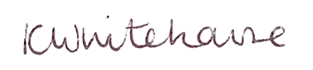 Mrs Katie WhitehouseSENDCo